SAMPLING FOR DESERT LOCUST IMPACT MONITORINGRandom sampling of households who indicated that their households are involved in agricultural activities (cropping or livestock rearing) in Ethiopia, Kenya, Somalia, Uganda, and South SudanDepending on exact costs, we plan to do two rounds of data collection, conducted monthly, with some changes in the locations as desert locusts move and with seasonality (moving from bimodal to unimodal areas) between rounds.For Round 1, 150 agricultural households per administrative unit for the following areas where desert locusts have been observed during the past two months: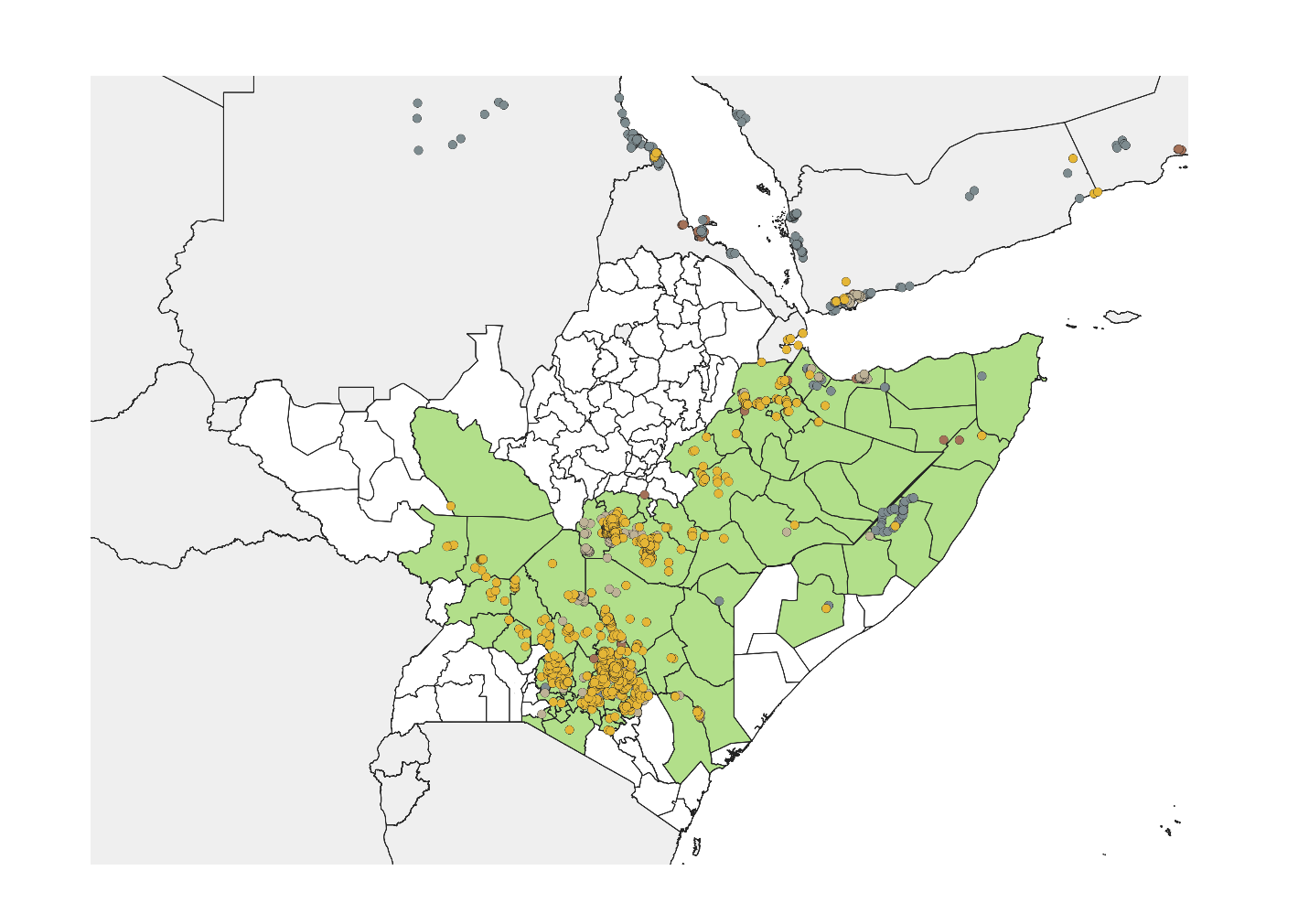 Uganda Number of Agricultural HHs to SurveyAcholi150Teso150Lango150Karamoja150Total600South SudanNumber of Agricultural HHs to SurveyJonglei150Eastern Equatoria150Central Equatoria150Total450Somalia Number of Agricultural HHs to SurveySanaag150Nugaal150Mudug150Woqooyi Galbeed150Togdheer150Hiraan150Galgaduud150Bay150Bari150Bakool150Awdal150Sool150Total1800Kenya Number of Agricultural HHs to SurveyTrans Nzoia150Turkana150Uasin Gushu150Vihiga150Wajir150West Pokot150Nakuru150Nyamira150Nyandarua150Nyeri150Samburu150Tana River 150Tharaka-Nithi150Marsabit150Meru150Migori150Murang'a150Nandi150Narok150Kisumu150Laikipia150Mandera150Isiolo150Kakamega150Kericho150Kiambu150Kirinyaga150Kisii150Baringo150Bomet150Bungoma150Elgeyo-Marakwet150Embu150Garissa150Total5100Ethiopia Number of Agricultural HHs to SurveyLiben150Basketo150South Omo150Dira Dawa150Segen Peoples150Bale150West Harege150East Harege150Guji150Borena150Arsi150Gamo Gofa150Siti150Shabelle150Afder150Korahe150Doolo150Jarar150Nogob150Hareri150Fafan150Total3150